СИЛЛАБУСОсенний семестр 2020-2021 уч. годпо образовательной программе «Современные проблемы эволюции, систематики и географии рыб»Календарь (график) реализации содержания учебного курса[С о к р а щ е н и я: ВС – вопросы для самопроверки; ТЗ – типовые задания; ИЗ – индивидуальные задания; КР – контрольная работа; РК – рубежный контроль.З а м е ч а н и я:- Форма проведения Л: вебинар в Zoom (презентация видеоматериалов на 10-15 минут, затем его обсуждение/закрепление в виде дискуссии/решения задач/...)- Форма проведения ПЗ: задание в СДО Moodle- Форма проведения КР: вебинар – опрос в Zoom / тест в СДО Moodle.  - Все материалы курса (Л, ВС, ТЗ, ИЗ и т.п.) см. по ссылке (см. Литература и ресурсы, п. 6). - После каждого дедлайна открываются задания следующей недели. - Задания для КР преподаватель выдает в начале вебинара.]Декан                                                                                     	Б.К. ЗаяданПредседатель методбюро	С.Т. НазарбековаЗаведующий кафедрой	М.С. КурманбаеваЛектор	С.С. КобегеноваКод дисциплиныНазвание дисциплиныСамостоятельная работа студента (СРС)Кол-во часов Кол-во часов Кол-во часов Кол-во часов Кол-во часов Кол-во кредитовСамостоятельная работа студента под руководством преподавателя (СРСП)Код дисциплиныНазвание дисциплиныСамостоятельная работа студента (СРС)Лекции (Л)Семинары (С)Семинары (С)Лаб. занятия (ЛЗ)Лаб. занятия (ЛЗ)Кол-во кредитовСамостоятельная работа студента под руководством преподавателя (СРСП)SPESGR 7302Современные проблемы эволюции, систематики и географии рыб98301515--37Академическая информация о курсеАкадемическая информация о курсеАкадемическая информация о курсеАкадемическая информация о курсеАкадемическая информация о курсеАкадемическая информация о курсеАкадемическая информация о курсеАкадемическая информация о курсеАкадемическая информация о курсеАкадемическая информация о курсеВид обученияТип/характер курсаТипы лекцийТипы лекцийТипы лекцийТипы практических занятийТипы практических занятийКол-во СРСКол-во СРСФорма итогового контроляТеоретическийТеоретическийАналитическаяАналитическаяАналитическаяСитуационные заданияСитуационные заданияНе менее 5Не менее 5устныйЛекторКобегенова Саидина СерикбаевнаКобегенова Саидина СерикбаевнаКобегенова Саидина СерикбаевнаКобегенова Саидина СерикбаевнаКобегенова Саидина СерикбаевнаКобегенова Саидина Серикбаевнаe-mailSaidina.Kobegenova @kaznu.kz kobegenova_s@mail.ruSaidina.Kobegenova @kaznu.kz kobegenova_s@mail.ruSaidina.Kobegenova @kaznu.kz kobegenova_s@mail.ruSaidina.Kobegenova @kaznu.kz kobegenova_s@mail.ruSaidina.Kobegenova @kaznu.kz kobegenova_s@mail.ruSaidina.Kobegenova @kaznu.kz kobegenova_s@mail.ruТелефоны 8-707-025-09688-707-025-09688-707-025-09688-707-025-09688-707-025-09688-707-025-0968Академическая презентация курсаЦель дисциплиныОжидаемые результаты обучения (РО) В результате изучения дисциплины обучающийся будет способен:Индикаторы достижения РО (ИД) (на каждый РО не менее 2-х индикаторов)Cформировать систему компетенций   докторантов владеющих знаниями по систематики, происхождению, видовым разнообразием, распространением, биологией и экологией, теоретическим и практическим значением рыбообразных и рыб в контексте квалификационных требований специальности: 8D08401–Рыбное хозяйство и промышленное рыболовствоРО1 Анализировать достижения и проблемы в области эволюции и систематики рыб;ИД 1.1 Демонстрирует понимание основных эволюционных направлений, филогенетических связей между различными группами рыбCформировать систему компетенций   докторантов владеющих знаниями по систематики, происхождению, видовым разнообразием, распространением, биологией и экологией, теоретическим и практическим значением рыбообразных и рыб в контексте квалификационных требований специальности: 8D08401–Рыбное хозяйство и промышленное рыболовствоРО1 Анализировать достижения и проблемы в области эволюции и систематики рыб;ИД 1.2 Демонстрирует знания по общим принципам зоологической номенклатуры и стандартами видовой идентификацииCформировать систему компетенций   докторантов владеющих знаниями по систематики, происхождению, видовым разнообразием, распространением, биологией и экологией, теоретическим и практическим значением рыбообразных и рыб в контексте квалификационных требований специальности: 8D08401–Рыбное хозяйство и промышленное рыболовствоРО2 Применять систематизировать знания о многообразии, систематике и экологии рыбИД 2.1 Критически анализирует информацию о многообразии, систематике и экологии рыбCформировать систему компетенций   докторантов владеющих знаниями по систематики, происхождению, видовым разнообразием, распространением, биологией и экологией, теоретическим и практическим значением рыбообразных и рыб в контексте квалификационных требований специальности: 8D08401–Рыбное хозяйство и промышленное рыболовствоРО2 Применять систематизировать знания о многообразии, систематике и экологии рыбИД 2.2 Применять знания по многообразию, таксономии, и экологическим особенностям рыб для решения комплексных исследовательских задачCформировать систему компетенций   докторантов владеющих знаниями по систематики, происхождению, видовым разнообразием, распространением, биологией и экологией, теоретическим и практическим значением рыбообразных и рыб в контексте квалификационных требований специальности: 8D08401–Рыбное хозяйство и промышленное рыболовствоРО3 Составлять и описывать карты географического распространения некоторых представителей мировой ихтиофауны и более подробно - КазахстанаИД 3.1 Применяет принципы описания зоогеографического районирования и распространения рыбCформировать систему компетенций   докторантов владеющих знаниями по систематики, происхождению, видовым разнообразием, распространением, биологией и экологией, теоретическим и практическим значением рыбообразных и рыб в контексте квалификационных требований специальности: 8D08401–Рыбное хозяйство и промышленное рыболовствоРО3 Составлять и описывать карты географического распространения некоторых представителей мировой ихтиофауны и более подробно - КазахстанаИД 3.2 Умеет пользоваться номенклатурой ихтиогеографического районированияCформировать систему компетенций   докторантов владеющих знаниями по систематики, происхождению, видовым разнообразием, распространением, биологией и экологией, теоретическим и практическим значением рыбообразных и рыб в контексте квалификационных требований специальности: 8D08401–Рыбное хозяйство и промышленное рыболовствоРО3 Составлять и описывать карты географического распространения некоторых представителей мировой ихтиофауны и более подробно - КазахстанаИД 3.3. Объясняет причины и механизмы радиации таксонов рыб в КазахстанеCформировать систему компетенций   докторантов владеющих знаниями по систематики, происхождению, видовым разнообразием, распространением, биологией и экологией, теоретическим и практическим значением рыбообразных и рыб в контексте квалификационных требований специальности: 8D08401–Рыбное хозяйство и промышленное рыболовствоРО4 Осуществлять системный подход в поиске, критическом анализе и синтезе информации по методологии современных проблем эволюции, филогении и систематики рыбИД 4.1 Находит и критически анализирует информацию по методологии эволюции, филогении и систематики рыбCформировать систему компетенций   докторантов владеющих знаниями по систематики, происхождению, видовым разнообразием, распространением, биологией и экологией, теоретическим и практическим значением рыбообразных и рыб в контексте квалификационных требований специальности: 8D08401–Рыбное хозяйство и промышленное рыболовствоРО4 Осуществлять системный подход в поиске, критическом анализе и синтезе информации по методологии современных проблем эволюции, филогении и систематики рыбИД 4.2 Грамотно, логично, аргументированно формирует собственные суждения и оценки по проблемам эволюции и систематики рыбCформировать систему компетенций   докторантов владеющих знаниями по систематики, происхождению, видовым разнообразием, распространением, биологией и экологией, теоретическим и практическим значением рыбообразных и рыб в контексте квалификационных требований специальности: 8D08401–Рыбное хозяйство и промышленное рыболовствоРО4 Осуществлять системный подход в поиске, критическом анализе и синтезе информации по методологии современных проблем эволюции, филогении и систематики рыбИД 4.3 Включать новое знание в контекст базового знания специальности, интерпретировать его содержание; Cформировать систему компетенций   докторантов владеющих знаниями по систематики, происхождению, видовым разнообразием, распространением, биологией и экологией, теоретическим и практическим значением рыбообразных и рыб в контексте квалификационных требований специальности: 8D08401–Рыбное хозяйство и промышленное рыболовствоРО4 Осуществлять системный подход в поиске, критическом анализе и синтезе информации по методологии современных проблем эволюции, филогении и систематики рыбИД 4.4 Использовать методы (исследования, расчета, анализа и т.д.), свойственные области изучения (конкретно) в учебно-исследовательской деятельностиПререквизиты ИхтиогеографияОбщая ихтиологияЧастная ихтиологияОсновы экологии ИхтиогеографияОбщая ихтиологияЧастная ихтиологияОсновы экологии ПостреквизитыВыполнение phD диссертацииВыполнение phD диссертацииЛитература и ресурсыДж.С. Нельсон Рыбы мировой фауны. М.: 2009. -880 с.Рыбы Казахстана. А-А, 1-5 тома. 1989-1992 г.г.Линдберг Г.У. Определитель и характеристика семейств рыб Мировой фауны. Л.: Наука. 1971.Линдберг Г.У., Герд А.С., Расс Т.С. Словарь названий морских промысловых рыб Мировой фауны. Л.: Наука. 1980.Микулин А.Е. - Зоогеография рыб: Учебное пособие// М.: Изд-во ВНИРО. - 2003.- 436. с.Богуцкая Н.Г., Насека А.М. Каталог бесчелюстных и рыб пресных и солоноватых вод России с номенклатурными и таксономическими комментариями// М.: Товарищество научных изданий КМК. 2004. — 389 сКэрролл Р. – Палеонтология и эволюция позвоночных//М: «Мир», 1 том, 1992 – 271 сИванов А. О., Черепанов Г. О. И20 Ископаемые низшие позвоночные: Учеб. пособие. 2-е изд . , испр. - СПб.: Изд-во С . -Петерб. ун-та, 2007. 228 с.Майр Э. – Принципы зоологической систематики//Пер. М.В.Мины, М:«Мир», 1971 – 455 сНикольский Г.В. Частная ихтиология, 1971. М.Жизнь животных. (под ред. Линдберга Г. У., Расса Т. С.) Рыбы. 1971. Т. 4. Ч.1.Internet-resourses: https://fishtreeoflife.org/taxonomy/https://www.journals.elsevier.com/molecular-phylogenetics-and-evolutionДж.С. Нельсон Рыбы мировой фауны. М.: 2009. -880 с.Рыбы Казахстана. А-А, 1-5 тома. 1989-1992 г.г.Линдберг Г.У. Определитель и характеристика семейств рыб Мировой фауны. Л.: Наука. 1971.Линдберг Г.У., Герд А.С., Расс Т.С. Словарь названий морских промысловых рыб Мировой фауны. Л.: Наука. 1980.Микулин А.Е. - Зоогеография рыб: Учебное пособие// М.: Изд-во ВНИРО. - 2003.- 436. с.Богуцкая Н.Г., Насека А.М. Каталог бесчелюстных и рыб пресных и солоноватых вод России с номенклатурными и таксономическими комментариями// М.: Товарищество научных изданий КМК. 2004. — 389 сКэрролл Р. – Палеонтология и эволюция позвоночных//М: «Мир», 1 том, 1992 – 271 сИванов А. О., Черепанов Г. О. И20 Ископаемые низшие позвоночные: Учеб. пособие. 2-е изд . , испр. - СПб.: Изд-во С . -Петерб. ун-та, 2007. 228 с.Майр Э. – Принципы зоологической систематики//Пер. М.В.Мины, М:«Мир», 1971 – 455 сНикольский Г.В. Частная ихтиология, 1971. М.Жизнь животных. (под ред. Линдберга Г. У., Расса Т. С.) Рыбы. 1971. Т. 4. Ч.1.Internet-resourses: https://fishtreeoflife.org/taxonomy/https://www.journals.elsevier.com/molecular-phylogenetics-and-evolutionАкадемическая политика курса в контексте университетских морально-этических ценностей Правила академического поведения: Сроки прохождения модулей курса должны неукоснительно соблюдаться в соответствии с графиком изучения дисциплины. ВНИМАНИЕ! Несоблюдение дедлайнов приводит к потере баллов! Дедлайн каждого задания указан в календаре (графике) реализации содержания учебного курса.Академические ценности:- Практические/лабораторные занятия, СРС должна носить самостоятельный, творческий характер.- Недопустимы плагиат, подлог, использование шпаргалок, списывание на всех этапах контроля.- Студенты с ограниченными возможностями могут получать консультационную помощь по е-адресу anna.lovinskaya@kaznu.kzПолитика оценивания и аттестацииКритериальное оценивание: оценивание результатов обучения в соотнесенности с дескрипторами (проверка сформированности компетенций на рубежном контроле и экзаменах).Суммативное оценивание: оценивание активности работы в аудитории (на вебинаре); оценивание выполненного задания.Итоговая оценка по дисциплине рассчитывается по следующей формуле: , 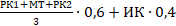 где РК – рубежный контроль; МТ – промежуточный экзамен (мидтерм); ИК – итоговый контроль (экзамен).Неделя Название темыРОИДКол-во часовМаксимальный баллФорма оценки знанийФорма проведения занятия/платформаМодуль 1 Модуль 1 Модуль 1 Модуль 1 Модуль 1 Модуль 1 Модуль 1 1Л. Введение, цели и задачи курса. Проблемы происхождения позвоночных животных..РО1ИД 1.1ИД 1.22Лекция, оффлайн, по расписанию1С. Происхождение тканей скелета. Среда обитания древнейших позвоночных.РО4РО5ИД4.3ИД5.1ИД5.2110АнализСеминар, оффлайн по расписанию2Л. Проблемы эволюции и систематики бесчелюстных и крупных таксонов рыб.РО2ИД2.1ИД2.22Лекция, оффлайн, по расписанию2С. Проблема и концепция вида.РО2ИД2.1ИД2.2110АнализСеминар, оффлайн по расписанию3Л. Происхождение челюстей. Проблемы эволюции и систематики панцирных рыбРО3ИД3.22Лекция, оффлайн, по расписанию3С. Эволюция, определение родства. Хенниговская систематика. Монофилия.РО3ИД3.2110АнализСеминар, оффлайн по расписанию3СРСП 1. Консультация по выполнению СРС13СРС 1 Проблемы концепции вида. Парафилия и голофилия на примере бесчелюстных и хрящевых рыб.РО2ИД2.1ИД2.225АнализЗадание в системе UniverАсинхронно4Л. Проблемы эволюции, систематики и распространения хрящевых рыб.РО3ИД3.1ИД3.22Лекция, оффлайн, по расписанию4С. Современные представления о систематике акул и скатов.РО3ИД3.1ИД3.2110АнализСеминар, оффлайн по расписанию5Л. Проблемы эволюции и филогенетических взаимоотношений панцирных, хрящевых и костных рыб.РО2РО3ИД2.2ИД3.1ИД3.3.2Лекция, оффлайн, по расписанию5С. Современные представления о систематике и филогении акантод.РО3ИД3.1ИД3.3110АнализСеминар, оффлайн по расписанию5СРСП 2. Консультация по выполнению СРС25СРС 2 Проблемы филогенетического родства пластиножаберных и цельноголовых рыб.РО2ИД2.1ИД2.225АнализЗадание в системе UniverАсинхронно5РК 1100Модуль 2Модуль 2Модуль 2Модуль 2Модуль 2Модуль 2Модуль 2Модуль 26Л. Класс Osteichthyes. Характеристика костных рыб. Биология и филогения лопастеперых рыб.РО4ИД4.12Лекция, оффлайн, по расписанию6С. Проблемы филогенетических взаимоотношений кистеперых и двоякодышащих рыб. Географическое распространение современных и ископаемых DipnoeРО4ИД4.1110АнализСеминар, оффлайн по расписанию7Л. Систематика древних лучеперых рыб. Подкласс Actinopterygii.РО4ИД4.2ИД4.42Лекция, оффлайн, по расписанию7С. Разнообразие, географическое распространение костных и хрящевых ганоидов.РО4ИД4.2ИД4.4110Семинар, оффлайн по расписанию7СРСП 3. Консультация по выполнению СРС37СРС 3. Проблемы происхождения и эволюции древних лучеперых рыб - палеонискиРО4РО5ИД4.1ИД5.1ИД5.225АнализЗадание в системе UniverАсинхронно8Л. Проблемы эволюции и систематики рыб группы Атофизы. Систематика карпообразных.РО4ИД4.22Лекция, оффлайн, по расписанию8С. Сравнительный анализ классификаций карпообразных по Г.В. Никольскому и Г.Ж. Нельсону.РО4РО5ИД4.2ИД5.1ИД5.2110Семинар, оффлайн по расписанию9Л. Проблемы эволюции и систематики окунеобразных.РО2ИД2.1ИД2.22Лекция, оффлайн, по расписанию9С. Морфологическая характеристика и систематика подотряда окуневидных.РО4ИД4.2110Семинар, оффлайн по расписанию9СРСП 4 Консультация по выполнению СРС49СРС 4 Проблемы филогенетических взаимоотношений между карповыми и вьюноподобными.РО4РО5ИД4.2ИД5.1ИД5.225АнализЗадание в системе UniverАсинхронно10Л.  Морфологические особенности подотрядов Губановидных, Дракончиковидных, Собачковидных, Бычковидных и проблемы их филогенетических взаимоотношений.РО2ИД2.1ИД2.22Лекция, оффлайн, по расписанию10С. Систематика и разнообразие подотрядов Губановидных и Дракончиковидных.РО4РО5ИД4.2ИД4.3ИД5.1ИД5.2110АнализСеминар, оффлайн по расписанию10МТ (Midterm Exam)100Модуль 3Модуль 3Модуль 3Модуль 3Модуль 3Модуль 3Модуль 3Модуль 311Л. Систематика, эволюция и распространение надотряда Атериноидных.РО2ИД2.1ИД2.21Лекция, оффлайн, по расписанию11С. Систематика и разнообразие подотрядов Собачковидных и БычковидныхРО4РО5ИД4.2ИД5.1ИД5.2210АнализСеминар, оффлайн по расписанию12Л. Систематика и эволюция Угреобразных.РО2ИД2.1ИД2.21Лекция, оффлайн, по расписанию12С. Морфологическая характеристика, распространение и разнообразие отрядов Карпозубых и Трескообразных.РО2ИД2.1ИД2.2210АнализСеминар, оффлайн по расписанию12СРСП 6. Консультация по выполнению СРС512СРС5. Гипотезы происхождения, нерестовые миграции Европейского угря.РО4РО5ИД4.2ИД5.1ИД5.225АнализЗадание в системе UniverАсинхронно13Л. Морфологические характеристики представителей отряда Скорпенообразных и проблемы их филогенетических связей.РО1РО2РО4ИД1.1ИД2.1ИД4.41Лекция, оффлайн, по расписанию13С. Морфологическая характеристика, распространение и разнообразие отрядов Колюшкообразных и Кефалеобразных.РО4РО5ИД4.4РО5.1РО5.2210АнализСеминар, оффлайн по расписанию14Л. Проблемы систематики и эволюции надотряда Батрахоидных.РО2РО2.21Лекция, оффлайн, по расписанию14С. Систематика и разнообразие Скорпенообразных.РО4РО5ИД4.4ИД5.1ИД5.2210АнализСеминар, оффлайн по расписанию15Л. Современные методы изучения систематики и филогенетических взаимоотношений рыб.РО1РО4ИД1.1ИД1.2ИД4.41Лекция, оффлайн, по расписанию15С. Систематика и распространение камбалообразных.РО1РО4РО5ИД1.2ИД4.4ИД5.1ИД5.2210АнализСеминар, оффлайн по расписанию15СРСП 7. Консультация по выполнению СРС62515СРС 6 Обзор современных методов определения филогенетических связей и изучения систематикиЗадание в системе UniverАсинхронноРК 2100